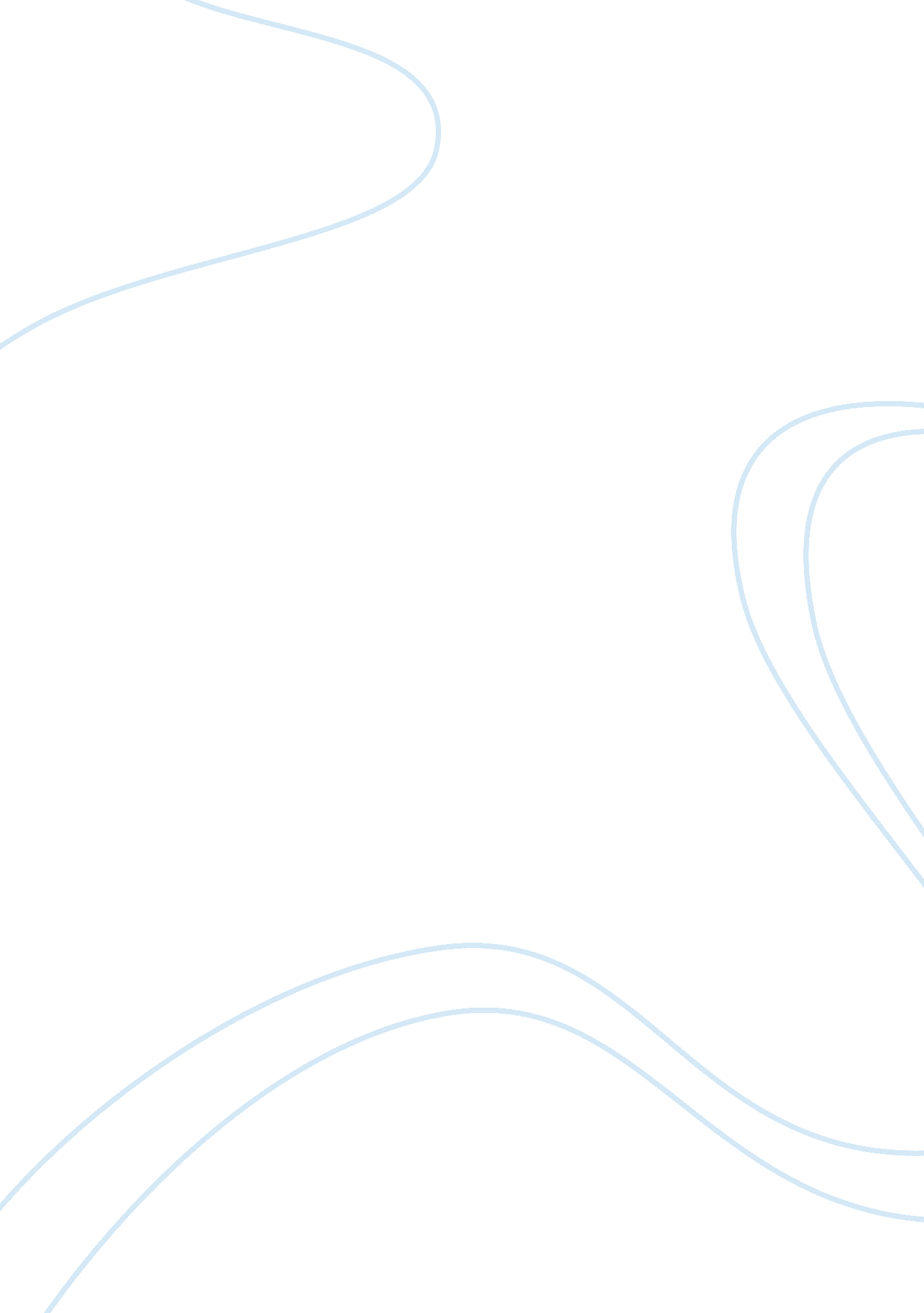 How to be alone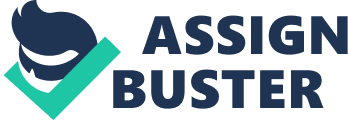 How To Be Alone It may seem difficult at first but a patient loner in waiting soon learns how to embrace the wonderful unique freedom in being alone. In her delightfully crafted interactive video art, Tanya Davis suggests for one to start with an often acceptable basic meaningful place which may be the bathroom, the coffee shop, or the library. By stalling, reading, fixing caffeine to relax, or merely smelling some old mythical books, a lonely person finds a safe and sound mode of solace. While gym and public transportation are available for a load full of mild and energetic travels alike, momentous lonesomeness is all the more felt in solemn tranquil places of prayer and meditation. No one would dare suppose, Tanya claims, a loner to be less like normal on seeking peace and salvation especially when one starts simple. Should it take resisting the urge to hang out with toxic gadgets, treating oneself out for a humbly cozy dinner, or dancing in groovy night clubs, as if to throw all cares around, ‘ alone’ becomes an unabated sense of freedom. To see bodies moving after a certain beat would be gorgeous and affecting and the resulting salty perspiration is a good reminder of a blessed life. If this proves to be worthy and capable of generating happiness then it is equally interesting to dwell in solitude where profound silence is respected and that it is still remarkable to be peculiar, believing like no one else ordinary does. 